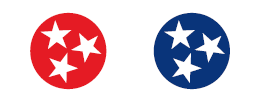 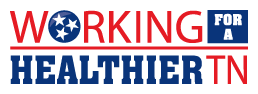 Wellness Activity PlannerQuarter 1 (July – September 2021) FY 2022Department: ____________________________________________________FOCUS AREACOMMUNICATEENGAGEINSPIRE CHANGEWELLNESS COUNCILActivity:Details:Activity:Details:Activity:Details:PHYSICAL ACTIVITYActivity:Details:Activity:Details:Activity:Details:HEALTHY EATINGActivity:Details:Activity:Details:Activity:Details:WELL-BEINGActivity:Details:Activity:Details:Activity:Details: